FOR IMMEDIATE RELEASEMAY 29, 2020TEAMARRR SPILLS THE TEA ON LABEL DEBUT BEFORE I SPILL MYSELFACCLAIMED SONGSTRESS UNVEILS EAGERLY AWAITED EPVIA RAEDIO/ATLANTIC RECORDSINCLUDES FEATURES FROM SiR, D SMOKE, & RAPSODYOFFICIAL “CHASING AMY” MUSIC VIDEO STREAMING NOWBEFORE I SPILL MYSELF AVAILABLE TODAY VIA RAEDIO/ATLANTIC HERE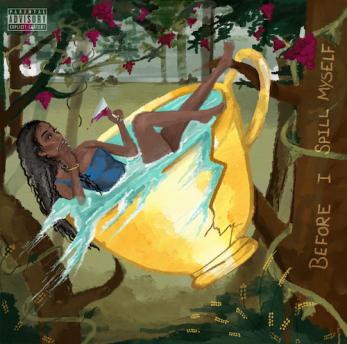 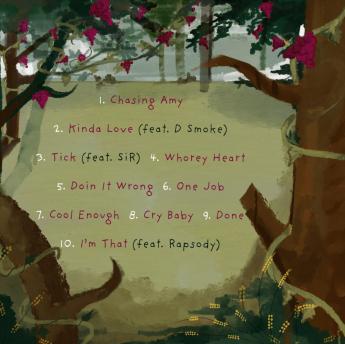 DOWNLOAD HIGH-RES ARTWORK + TRACKLISTING HERERaedio, the label founded by EMMY® Award-nominated and two-time Golden Globe® Award-nominated writer, producer, and actress Issa Rae, and Atlantic Records have announced today’s release of the eagerly awaited debut EP from acclaimed songstress TeaMarrr. BEFORE I SPILL MYSELF is available now at all DSPs and streaming services HERE. Watch the official music video for “Chasing Amy” HERE, directed by James Bland.BEFORE I SPILL MYSELF was heralded last month by an exclusive trailer, streaming now at TeaMarrr’s official YouTube channel HERE. The EP includes the recent single, “Kinda Love (Feat. D Smoke),” available for streaming and download HERE; an official music video – directed by James Bland, creator of Issa Rae Presents’ Daytime EMMY® Award-nominated GIANTS – is streaming at YouTube HERE following an exclusive premiere via Refinery29, which wrote, “TeaMarrr paints a picture of a love story gone awry; when her dream man arrives on her front doorstep, the singer quickly realizes that perfection isn't always what it's cracked up to be. Colorful and picturesque, the video is a warm welcome into TeaMarrr's expansive, ever-evolving world.” In addition, BEFORE I SPILL MYSELF – which includes additional features from SiR and Rapsody – is highlighted by such new tracks as “Cool Enough,” heard earlier this year on the Season 4 premiere of the award-winning HBO® series, INSECURE. Indeed, TeaMarrr is among the rising new stars showcased on Raedio/Atlantic’s forthcoming INSECURE: MUSIC FROM THE HBO ORIGINAL SERIES, SEASON 4 soundtrack, due later this year. Her track – the euphoric “Temperature” – was recently featured on the season’s fourth episode and is available now for streaming and download HERE. “Temperature” is joined by an official companion video, shot at home during quarantine and streaming now via YouTube HERE.As if all that weren’t enough, TeaMarrr’s “My Fit” was recently featured on Mindy Kaling’s new hit Netflix series, NEVER HAVE I EVER, and quickly began trending with the #neverfitin TikTok challenge, resulting in total TikTok views now over 7 billion. Shaking up pop, hip-hop, R&B, and more with a sharp sense of humor – and even sharper mic skills – TeaMarrr emerged in 2016 and quickly earned more than 4 million worldwide streams and high profile media attention spanning Flaunt and NPR to Ones To Watch and Consequence of Sound, to name but a few. The Boston-born and Los Angeles-based Haitian-American songstress truly broke through in 2018 with the hit single, “One Job,” scoring over 1.2 million streams and the attention of Raedio founder Issa Rae, who soon signed her as the new label’s flagship artist. “One Job” is joined by an official companion video, directed by James Bland and co-starring INSECURE’s Jean Elie, streaming HERE.“I want people to heal themselves with my sound,” TeaMarrr says. “I hope they walk away thinking, ‘TeaMarrr is my new musical pharmacist.’ My catalog will heal whatever mood you’re in; if you’re in a lovey-dovey vibe put on ‘Kinda Love.’ If you’re angry at your ex and don’t understand why he couldn’t have done the one thing you asked him to, I definitely have a song for that too.  Think of me as the sonic doctor prescribing music as medicine to help you heal.”ABOUT RAEDIOLaunched in 2019, Raedio serves artists and creators at the highest level as an “audio everywhere company,” operating as the home to a dynamic roster of talent. Most importantly, Raedio extends a platform across media to align acts with film and television projects, commercials, podcasts, and beyond. Raedio also provided music supervision services. For more information, please visit twitter.com/theraedio and www.instagram.com/theraedio. TRACKLISTINGChasing AmyKinda Love (Feat. D Smoke)Tick (Feat. SiR)Whorey HeartDoin It WrongOne JobCool EnoughDoneI’m That (Feat. Rapsody)CONNECT WITH TEAMARRRINSTAGRAM | TWITTER | FACEBOOK | YOUTUBEPRESS CONTACTFAIRLEY MCCASKILL | FAIRLEY.MCCASKILL@ATLANTICRECORDS.COM